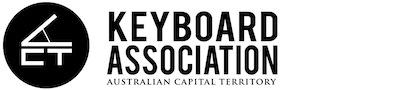 Beautiful Beginnings Student Concert Saturday, September 15 2018 St Matthew’s Anglican Church, Cnr Laurens St & McBryde Cres, WanniassaACTKA Student MembersOpen to ACTKA members and students of membersPlease note that ACTKA student members will be given priority over students of ACTKA teacher members in the event of applications exceeding available performance time.All ages and standards UP TO GRADE 4 are welcome to perform (Time limit: 2 mins up to grade 2; 3 mins (2 pieces max) grade 3-4Please indicate with a cross below if you are UNAVAILALBE for either session. If you have no preference, please leave blank.       Concert 1: 1:30-2:45pm (combined levels)Afternoon tea: 2:45-3:30pm (please bring a plate to share)Concert 2: 3:30-4:45pm (combined levels)  Cost:   Performers: Members – free / Students of Teacher Members - $5 Audience: Members - free / Family of Members - $2, Non-Members -$5 / Children under 16 - $1(Payments to be made at the door)RSVP:  Deadline 5.00pm, Friday, September 7th 2018Email completed form to: act.keyboardassociation@gmail.com Name:Phone:     		                                  Email:Teacher’s Name________________________________________________________________________Title of piece(s)Composer(s)GradeDuration12